Customer Packet Thank you for your interest to partner with ConChem Logistics. To streamline the entry of your company into our database we have provided the following packet outlining the specific information we will need from you. Please see below index for the list of documents that need to be filled out and/or provided. For your records: Company profile & Contact Information Certificate of Liability Insurance Authority IRS Form W-9 Credit Application Shipper – Broker Transportation Agreement What we will need from you: Please email the complete following documents and email to  customerservice@conchemlogistics.com1. ____ Broker/Shipper Agreement – Reviewed, signed and dated 2. ____ Credit Application – Please complete & return or provide your letter of business references and your Accounts Payable contact information.  Feel free to call 775-515-5399 if you have any questions or need any further assistance. 791 Los Flores CtGalt, CA 95632www.conchemlogistics.comCOMPANY PROFILE Company Name: ConChem LogisticsTelephone: 775-515-5399 Corporate Office Address: 791 Los Flores Ct, Galt, CA 95632MC# 01364386Fed ID# 87-4330878 Contacts:President/Operations Manager: Emmanuel Durant        775-515-5399APPLICATION FOR CREDIT **THE FOLLOWING MUST BE PROVIDED AND WELL BE HELD IN STRICT CONFIDENCE** BUSINESS NAME:________________________________________________________ ADDRESS:_________________________________________________________          CITY: __________________________________ STATE: _________                             ZIP CODE: ______________ PHONE NUMBER: _________________________ _____ CORPORATION ____ PARTNERSHIP _____ INDIVIDUAL _______    FEDERAL TAX ID# _______________________ YEARS IN BUSINESS: _____________________  OWNER: ____________________ ADDRESS: ______________________ CITY/STATE:____________________________                      PHONE#: ______________________________ A/P CONTACT: __________________________ PH#: __________________________ EMAIL: __________________________________________________________Terms: Net 15____ Net 25____  Net 30___ Net 45____ REFERENCES BUSINESS NAME/ADDRESS CONTACT NUMBERS 1. ____________________________________ PHONE# _______________________  ____________________________________ EMAIL _________________________  ____________________________________ FAX ___________________________ 2. ____________________________________ PHONE# _______________________  ____________________________________ EMAIL _________________________  ____________________________________ FAX ___________________________ 3. ____________________________________ PHONE# _______________________  ____________________________________ EMAIL _________________________  ____________________________________ FAX ___________________________ Applicant has carefully reviewed the representations set forth above and certifies all such representations to be completed and correct to the best of his/her knowledge. Permission is hereby granted to verify credit information from trade & bank references and information provided, and to make all other pertinent credit inquiries as deemed necessary to make a credit determination. Credit check is usually done within 12 hours. Type of credit check conducted: soft pull.X Signed: _______________________________________________ Date: __________________ 791 Los Flores CtGalt, CA 95632www.conchemlogistics.comSHIPPER - BROKER TRANSPORTATION AGREEMENT THIS AGREEMENT (“Agreement”) is made __________________________, 20___ by and between ConChem Logistics, 791 Los Flores Ct, Galt, CA 95632 (“BROKER”) and Name of Shipper:  _____________________________________________________________Mailing Address: _______________________________________________________ (“SHIPPER”); collectively, the “PARTIES.” RECITALS A. BROKER is a Federal Motor Carrier Safety Administration (“FMCSA”) registered broker holding License No. MC-01364386, a copy of which is incorporated herein by this reference.  B. SHIPPER, to satisfy some of its transportation needs, desires to utilize the services of BROKER to arrange for transportation of SHIPPER’s freight. NOW, THEREFORE, intending to be legally bound, BROKER and SHIPPER agree as follows: AGREEMENT 1. TERM. Subject to Paragraph 12, the term of this  Agreement shall be one (1) year, commencing on the date  shown above, and shall automatically renew for successive one  (1) year periods; provided, however, that either PARTY may  terminate this Agreement on thirty (30) days written notice to the other PARTY, with or without cause, or as otherwise  provided in this Agreement.  2. SERVICE. BROKER agrees to arrange for transportation  of SHIPPER’s freight pursuant to the terms and conditions of  this Agreement and in compliance in all material respects with  all federal, state and local laws and regulations relating to the  brokerage of the freight covered by this Agreement.  BROKER’s responsibility under this Agreement shall be  limited to arranging for, but not actually performing,  transportation of SHIPPER’s freight.  3. VOLUME. A. SHIPPER anticipates tendering a series of shipments to BROKER during the term of this Agreement for BROKER to arrange transportation for, but SHIPPER is  not obligated to tender any minimum number of  shipments to BROKER. SHIPPER is not restricted from tendering freight to other brokers, freight forwarders, third-party logistics providers, or directly to motor  carriers. BROKER is not restricted from arranging transportation of freight for other parties. B. SHIPPER shall be responsible to BROKER for timely and accurate delivery specifications and  description of the cargo, including, but not limited to,  dimensions, weight, and any special handling or security  requirements. 4. FREIGHT CARRIAGE. BROKER warrants that it has entered into, or will enter into, bilateral written contracts with each Carrier it utilizes in the performance of this Agreement (the Broker-Carrier Contracts are referred to herein as “Carrier  Contract”). BROKER further warrants that those Carrier Contracts will comply with all    applicable federal and state  laws and regulations and shall include (but not be limited to) the substance of the following terms:  A. Carrier is in, and shall maintain compliance during the term of the Carrier Contract, with all applicable federal, state and local laws relating to the provision of its services including, but not limited to:  1. security regulations;                      2. owner/operator lease regulations;  3. loading and securement of freight regulations;                4. implementation and maintenance of driver  safety regulations including, but not limited to,  hiring, controlled substances, and hours of  service regulations;  5. sanitation, temperature, and contamination requirements for transporting food, perishable,  and other products;  6. qualification and licensing and training of drivers; 7. implementation and maintenance of equipment safety regulations;  8. maintenance and control of the means and method of transportation including, but not  limited to, performance of its drivers; 9. all registration and licensing requirements required to perform the services  B. To the fullest extent allowed by law, Carrier shall  agree to defend, indemnify and hold BROKER and  SHIPPER harmless from any and all damages, claims or  losses arising out of its performance of the Carrier  Contract, including cargo loss and damage, theft, delay,  damage to property, and personal injury or death;  provided, however, that Carrier is not obligated to  indemnify BROKER to the extent the claim is caused by  BROKER’s negligence and is not obligated to indemnify  SHIPPER to the extent the claim is caused by SHIPPER’s  negligence. C. Carrier shall agree that its liability for cargo loss or damage shall be determined by 49 USC §14706 (the Carmack Amendment). Exclusions or limitations in carrier’s insurance coverage shall not exonerate carrier from this liability. No limitation of Carrier's liability under 49 USC § 14706 (c)(1)(A) or otherwise shall apply, unless BROKER first obtains the express written consent  of SHIPPER. D. Carrier shall agree to maintain at all times during the term of the Carrier Contract, insurance coverage with limits not less than the following: Commercial Auto Liability $1,000,000 per occurrenceCargo Liability $100,000 per occurrence                Worker’s Comp. as required by law BROKER shall verify that each Carrier it utilizes in the  performance of this Agreement has insurance coverage as  defined above. E. Carrier shall agree that the provisions contained in 49 CFR Part 370               shall govern the processing of claims  for loss, damage, injury or delay to property and the  processing of salvage F. BROKER and Carrier agree that BROKER is the  sole party responsible for payment of Carrier’s charges.  Failure of BROKER to collect payment from its customer  shall not exonerate BROKER of its obligation to pay  Carrier. BROKER agrees to pay Carrier's undisputed  invoice within 30 days of receipt of the signed bill of  lading or proof of delivery, provided carrier is not in  default under the terms of the Carrier Contract. If  BROKER has not paid Carrier’s undisputed invoice as  agreed, and Carrier has complied with the terms of the  Carrier Contract, Carrier may seek payment from the  SHIPPER or other party responsible for payment after  giving BROKER twenty (20) days advance written notice,  except that Carrier shall have no right to, and shall not,  seek payment from SHIPPER or any other party  responsible for payment if SHIPPER or such other party  can prove payment to BROKER. G. Carrier agrees that at no time during the term of  the Carrier Contract with BROKER, shall it have an  “Unsatisfactory” safety rating as determined by the  Federal Motor Carrier Safety Administration (“FMCSA”),  and that it has no knowledge of any threatened or  pending interventions by FMCSA; if Carrier is assigned,  or receives notice that it will be assigned, an  “Unsatisfactory” safety rating, or that Carrier’s rating has  changed from “Satisfactory” to “Conditional,” or if any  future safety rating has otherwise been downgraded or  assigned (i.e. an unrated carrier being assigned a rating)  by the FMCSA, it shall immediately notify BROKER and  shall not transport any freight pursuant to the Carrier  Contract without BROKER’s prior written consent. The  provisions of this paragraph are intended to include  safety-rating designations that may replace those above,  which are subject to change by FMCSA at any time.  H. Carrier shall agree that the terms and conditions  of its Carrier Contract with BROKER shall apply on all  shipments it handles for BROKER. Any tariff terms or  provisions published by Carrier that are inconsistent with  the Carrier Contract shall be subordinate to the terms of  the Carrier Contract. I. Pursuant to 49 USC § 14101(b), Carrier and  BROKER shall expressly waive all rights and remedies  under Title 49 U.S.C., Subtitle IV, Part B to the extent they  conflict with the Carrier Contract. J. Carrier will not re-broker, co-broker, assign, or  interline any shipments without prior written consent of  BROKER. If Carrier breaches this provision, BROKER  shall have the right of paying the monies it owes Carrier  directly to the delivering carrier in lieu of payments to the Carrier. Under no circumstance shall Carrier be released  from any liability or obligation to BROKER or SHIPPER under the Carrier Contract or this Agreement. Upon request, SHIPPER shall be provided with copies of  BROKER’s standard form of Broker-Carrier Contract (aka  “Carrier Contract”) and Load Confirmation document prior to executing this Agreement, has reviewed it, and  hereby acknowledges that each document is acceptable to  and approved by SHIPPER to be in compliance with this  paragraph 4 and shall not be subject to any subsequent  claim by SHIPPER that either or both violate this  paragraph 4. 5. RECEIPTS AND BILLS OF LADING. If requested by  SHIPPER, BROKER agrees to provide SHIPPER with proof of  acceptance and delivery of shipments in the form of copies of a  signed Bill of Lading or Proof of Delivery. SHIPPER’s,  Carrier’s, or any other person’s or party’s insertion of  BROKER’s name on the bill of lading shall be for SHIPPER’s,  Carrier’s or other person’s or party’s convenience only and  shall not change BROKER’s status as a property broker. The  terms and conditions of any Bill of Lading or other freight  documentation used by SHIPPER, BROKER, Carrier selected  by BROKER, or any other person, will not supplement, alter, or  modify the terms of this Agreement.  6. PAYMENTS. BROKER shall invoice SHIPPER for its  services in accordance with the rates, charges and provisions  mutually agreed to between the BROKER and SHIPPER whether orally, verbally in writing, or implicit from the  circumstances, including prior shipments the rates agreed or  applied to historically. If rates are not confirmed in writing,  such rates shall be considered “written,” and shall be binding,  upon BROKER’s invoice to SHIPPER and SHIPPER’s payment  or failure to deliver (fax or email acceptable) written objection  within seven (7) days after the date of BROKER’S invoice.  SHIPPER agrees to pay BROKER’s invoice within fourteen (14) days of invoice date without deduction or setoff. BROKER  shall apply payment to the amount due for the specified  invoice, regardless whether there are earlier unpaid invoices.  Payment of the freight charges to BROKER shall relieve  SHIPPER, consignee or other responsible person or party of  any liability to the Carrier for non-payment of its freight  charges. BROKER shall indemnify SHIPPER from and against  any claim for freight payment brought by Carrier against  SHIPPER when SHIPPER has paid BROKER and BROKER has  failed to pay Carrier.  7. CLAIMS.  A. Freight Loss and Damage Claims: Except as  otherwise provided under this subparagraph 7.A.,  BROKER’s sole obligation in regard to claims for loss or  damage shall be to assist SHIPPER in filing and processing  claims with the motor carrier arranged by BROKER, if  requested to do so by SHIPPER. SHIPPER must file claims for cargo loss or  damage with BROKER within ninety (90) days from the  date of such loss, shortage or damage, which for  purposes of this Agreement shall be the delivery date or,  in the event of non-delivery, the scheduled delivery date. SHIPPER’s filing a claim with BROKER, and BROKER’s  receipt of SHIPPER’s claim, shall be and is for convenience  only since BROKER is not liable as a Carrier under 49 USC  § 14906. SHIPPER has the right to file a claim directly with  the Carrier rather than with BROKER.  Carriers utilized by BROKER shall agree in the  Carrier Contract with BROKER to be liable for cargo loss  or damage as outlined in paragraph 4.c above. The  Carriers’ cargo liability for any one shipment shall not  exceed $100,000; provided, however, that these limitations  shall not apply if BROKER is notified by SHIPPER of the  increased value prior to shipment pickup and with  reasonable advance notice to allow BROKER and the  Carrier to procure additional insurance coverage.          						          It is understood and agreed Broker is not a Carrier and that BROKER shall not be liable under  49 USC § 14706 for loss, damage or delay in the  transportation of SHIPPER's property unless caused by  BROKER’s negligent acts or omissions in the  performance of this Agreement; and any such claim  against BROKER by SHIPPER must be made within  ninety (90) days from the date of the loss, shortage, or  damage; and any civil action in a court of law must be  commenced within one (1) year from the date the  BROKER provides written notice to SHIPPER that all or  any part of the claim is denied or disallowed.  In the event BROKER elects, in its sole and  absolute discretion, to pay a claim for freight loss or  damage made by SHIPPER even though BROKER has no  contractual obligation to do so, upon such payment  SHIPPER automatically assigns and transfers to BROKER,  without further action required, all of SHIPPER’s rights  and claims against any and all parties that may be liable  for the loss or damage, including but not limited to the  motor carrier arranged by BROKER to transport the  shipment and the motor carrier that actually transported  the shipment; provided, however, SHIPPER shall execute  any written assignment or similar document if requested  to do so by BROKER. Where BROKER elects to pay a  claim and all rights thereto are assigned and transferred to  BROKER pursuant to this paragraph, SHIPPER agrees to  provide all documents and witnesses necessary for  BROKER to prosecute the claim. In no event shall BROKER or Carrier be liable to  SHIPPER for special, incidental, or consequential damages  that relate to loss, damage or delay to a shipment, unless  SHIPPER informed BROKER in written or electronic form,  prior to or when tendering a shipment or series of  shipments to BROKER, of the potential nature, type and  approximate amount of such damages, and BROKER  specifically agrees in written or electronic form to accept  responsibility for such damages prior to BROKER’s  acceptance of the shipment and issuance of Load  Confirmation to a Carrier. In no event shall BROKER or  Carrier be liable for punitive or exemplary damages. B. All Other Claims: BROKER and SHIPPER shall  notify each other of all known material details within  forty-five (45) days of receiving notice of any claims other  than cargo loss or damage claims, and shall update each  other promptly thereafter as more information becomes  available. Civil action, if any, shall be commenced within  one (1) year from the date either PARTY provides written  notice to the other PARTY of such a claim. 8. INSURANCE. BROKER agrees to procure and maintain at  its’ own expense, at all times during the term of this  Agreement, the following insurance coverage amounts:                      A. $75,000 Surety Bond    B. Workers Comp required by law                          9. SURETY BOND. BROKER shall maintain a surety bond or trust fund agreement as required by the FMCSA in the  amount of $75,000 or as otherwise required by the FMCSA and  furnish SHIPPER with proof upon request.  10. HAZARDOUS MATERIALS. SHIPPER shall comply  with all applicable laws and regulations relating to the  transportation of hazardous materials as defined in 49 CFR  §172.800, §173, and § 397 et seq. to the extent that any  shipments constitute hazardous materials. SHIPPER is  obligated to inform BROKER immediately if any such  shipments constitute hazardous materials. SHIPPER shall  defend, indemnify, and hold BROKER harmless from any  penalties or liability of any kind, including reasonable attorney  fees, arising out of SHIPPER’s failure to comply with  applicable hazardous materials laws and regulations.  11. HOMELAND SECURITY. As applicable to each,  respectively, BROKER and SHIPPER shall comply with state  and federal Homeland Security related laws and regulations. 12. “CURE”/DEFAULT. A.    Both parties will discuss any perceived deficiencyin performance and will promptly endeavor to resolve alldisputes in good faith. However, if either PARTYmaterially fails to perform its duties under thisAgreement, the PARTY claiming default may terminatethis Agreement on thirty (30) days prior written notice tothe other PARTY. SHIPPER shall be responsible to payBROKER for any services performed prior to thetermination of this Agreement and for shipmentsscheduled and in transit but not yet completed and/or notyet invoiced to SHIPPER.B. Default: The following actions, in addition to anyother material breach described elsewhere in thisAgreement, shall each constitute a material breach of thisAgreement:	1. Either PARTY files a voluntary petitionunder Chapter 7 or 11 of the U.S. Bankruptcy Code, orany equivalent state law; or such a petition is filed                         against the PARTY under federal or state law, whichis not dismissed within sixty (60) days.2. Any license required for BROKER toperform its obligations under this Agreement isrevoked, canceled, suspended, or discontinued byoperation of law or otherwise.C. In the event of the occurrence of any breach(es) listed          in this Section 12.B. above, the non-breaching  PARTY may terminate this Agreement effective  immediately upon written notice to the breaching PARTY. 13. INDEMNIFICATION. Except as provided in paragraph  14 and as otherwise provided in this paragraph 13, subject to  the monetary insurance limits in and the coverages provided  by the policies required in paragraph 8, BROKER and  SHIPPER shall defend, indemnify, and hold each other  harmless against any claims, actions or damages, including,  but not limited to, cargo loss, damage, or delay, and payment  of rates and/or accessorial charges to carriers, arising out of  their respective performances under this Agreement, provided,  however, the indemnified PARTY shall not offer settlement in  any such claim without the agreement of the indemnifying  PARTY which agreement shall not be unreasonably withheld.  If the indemnified PARTY offers or agrees to a settlement for  such a claim without the written agreement of the  indemnifying PARTY, the indemnifying PARTY shall be  relieved of its indemnification obligation. Neither PARTY shall  be liable to the other PARTY for any claims, actions or  damages to the extent due to the negligence of the other  PARTY. Although paragraph 8 only imposes insurance  requirements upon BROKER, for purpose of this paragraph 13,  those amounts also shall limit the scope of SHIPPER’s  indemnification obligations. The obligation to defend shall include all costs of defense as they accrue.  14. BROKER’S LIABILITY FOR USING CARRIER LACKING REQUIRED CARGO INSURANCE. If BROKER uses a Carrier without requiring the Carrier to maintain the  cargo insurance coverage specified in paragraph 4.D.,  BROKER shall be liable to SHIPPER for cargo loss, damage  and delay up to the limit of the cargo insurance that the Carrier was required to maintain under paragraph 4.D. BROKER shall  be deemed to have required the Carrier to maintain the cargo  insurance required under paragraph 4.D. if it holds a  certificate of insurance issued by the Carrier’s cargo insurance  provider, or obtains a report issued by a third party service  provider (e.g. Carrier411 or Transcore DAT CarrierWatch), or  can verify that it electronically checked the Carrier’s  compliance on the FMCSA’s or the third party service  provider’s website, within thirty (30) days prior to the date  BROKER hired and issued the load confirmation to the Carrier  with respect to a shipment, which certificate, report or  verification confirms that the Carrier had in effect the required  limits of cargo insurance. 15. ASSIGNMENT/MODIFICATIONS OF AGREEMENT.  Neither PARTY may assign or transfer this Agreement, in  whole or in part, without the prior written consent of the other  PARTY. No amendment or modification of the terms of this  Agreement shall be binding unless in writing and signed by  the PARTIES.  16. SEVERABILITY/SURVIVABILITY. In the event that the  operation of any portion of this Agreement results in a  violation of any law, or any provision is determined by a court  of competent jurisdiction to be invalid or unenforceable, the  PARTIES agree that such portion or provision shall be  severable and that the remaining provisions of the Agreement  shall continue in full force and effect. The representations and  obligations of the PARTIES shall survive the termination of  this Agreement for any reason. 17. INDEPENDENT CONTRACTOR. It is understood  between BROKER and SHIPPER that BROKER is not an agent  for the carrier or SHIPPER and shall remain at all times an  independent contractor. SHIPPER does not exercise or retain  any control or supervision over BROKER, its operations,  employees, or carriers. 18. NONWAIVER. Failure of either PARTY to insist upon  performance of any of the terms, conditions or provisions of  this Agreement, or to exercise any right or privilege herein, or  the waiver of any breach of any of the terms, conditions or  provisions of this Agreement, shall not be construed as  thereafter waiving any such terms, conditions, provisions,  rights or privileges, but the same shall continue and remain in  full force and effect as if no forbearance or waiver had  occurred. 19. NOTICES. All notices and other communications under  this Agreement must be in writing and will be deemed to have  been given if delivered personally, sent by facsimile (with  confirmation), mailed by certified mail with return receipt  requested, or delivered by an overnight delivery service (with  confirmation) to the PARTIES at the addresses or facsimile  numbers (or at such other address or facsimile number as a  PARTY may designate by like notice to other PARTIES) set  forth below. 20. FORCE MAJEURE. Neither PARTY shall be liable to the  other for failure to perform any of its obligations under this  Agreement during any time in which such performance is  prevented by fire, flood, or other natural disaster, war,  embargo, riot, civil disobedience, or the intervention of any  government authority, or any other cause outside of the  reasonable control of the SHIPPER or BROKER, provided that  the PARTY so prevented uses its best efforts to perform under  this Agreement and provided further, that such PARTY provide reasonable notice to the other PARTY of such inability  to perform.  21. CHOICE OF LAW. All questions concerning the  construction, interpretation, validity and enforceability of this  Agreement, whether in a court of law or in arbitration, shall be  governed by and construed and enforced in accordance with  the laws of the State of Oregon, without giving effect to any  choice or conflict of law provision or rule that would cause the  laws of any other jurisdiction to apply.  22. MUTUAL COOPERATION AND RESOLUTION OF  DISPUTES. The PARTIES shall use reasonable commercial  efforts to resolve by mutual agreement any and all disputes  arising out of or relating to this Agreement and agree to follow  the following procedure before resorting to litigation: A. The respective Presidents (or other designated  company official that has the power to settle a dispute  without obtaining approval from others) of the PARTIES shall initially attempt to resolve any dispute in person or  by telephone. If the PARTIES’ Presidents do not resolve  the dispute within thirty (30) days of becoming aware of  the dispute, the PARTIES shall refer the dispute to  appropriate mediation, as described in paragraph B; B. If the dispute is not resolved by the PARTIES’                           respective Presidents, the PARTIES shall submit the  dispute to a neutral mediator for mediation, which  mediation shall be completed within thirty (30) days after the failure to resolve the dispute by the PARTIES’  Presidents, and the costs of the mediator and mediation  shall be shared equally by the PARTIES; C. Any resolution of the dispute shall be recorded in  writing and signed by the PARTIES. The signed  document(s) shall be deemed to form part of this  Agreement; D. The PARTIES shall use their best efforts and act  under an obligation of good faith to resolve any dispute in  a mutually satisfactory manner during the above dispute  resolution process; and E. If the matter is not resolved by the PARTIES’ respective Presidents or through mediation, either PARTY may pursue litigation, provided that such litigation must  be brought in either The Circuit Court of the State of  Oregon for Marion County or, subject to jurisdictional  requirements, in the United States District Court for  Oregon, Eugene Division. In the event of litigation, the  prevailing PARTY shall be entitled to recover attorney  fees, including but not limited to any incurred on appeals.23. CONFIDENTIALITY. Other than as required to comply  with law or legal process requiring disclosure, the PARTIES agree to the following: A. In addition to Confidential Information protected  by law, statutory or otherwise, the PARTIES agree that all  of their financial information and that of their customers,  including but not limited to freight and brokerage rates,  amounts received for brokerage services, amounts of  freight charges collected, freight volume requirements, as  well as personal customer information, customer shipping  or other logistics requirements shared or learned between  the PARTIES and their customers, shall be treated as  Confidential, and shall not be disclosed or used for any  reason without prior written consent.  B. In the event of violation of this Confidentiality  paragraph, the PARTIES agree that the remedy at law,  including monetary damages, may be inadequate and that  the PARTIES shall be entitled, in addition to any other  remedy they may have, to an injunction restraining the  violating PARTY from further violation of this Agreement  in which case the non-prevailing PARTY shall be liable for all costs and expenses incurred, including but not limited  to reasonable attorney’s fees.  24. ENTIRE AGREEMENT: This Agreement, including all  BROKER: ConChem Logistics By: ________________________________________________ Signature _____________________________________________________ Printed Name                                                  Title Location and Mailing Address: ConChem Logistics791 Los Flores CTGalt, CA 95632Phone: (775) 515-5399Email: customerservice@conchemlogistics.comintended by and between the PARTIES and supersedes all  prior agreements, representations, warranties, statements,  promises, information, arrangements, and understandings,  whether oral, written, expressed or implied, with respect to the  subject matter hereof. The PARTIES further intend that this  Agreement constitutes the complete and exclusive statement of  its terms and that no extrinsic evidence may be introduced to  reform this Agreement in any judicial or arbitration  proceeding involving this Agreement. 25. WAIVER: Although BROKER is not a Carrier, the  PARTIES nevertheless hereby waive, pursuant to 49 USC  14101 (b)(1), any and all provisions of Title 49, U.S. Code,  Subtitle IV, Part B, to the extent they conflict with any  provision of this Agreement. IN WITNESS WHEREOF, the PARTIES hereto have  caused this Agreement to be executed in their respective  names by their fully authorized representatives as of the dates  first above written. SHIPPER: ________________________________________________ (Name of Shipper) By: _________________________________________________         Signature  _________________________________________________ Printed Name                                                            Title Mailing Address: Phone: Fax:  Email: ________________________________________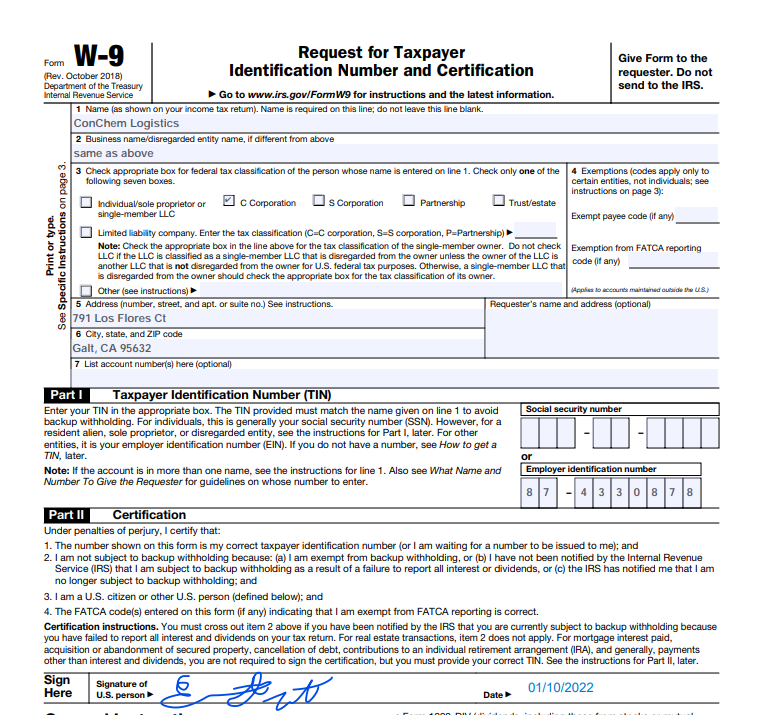 